4. ura SLJ 8.abc skupina Kavčič 22. aprilDanes pošiljam preverjanje znanja, jutri ob 19. uri pa bom na voljo v zoomu za vprašanja in rešitve. Meeting ID: 735 9796 4910 Password: 1dnF0FPredlagam, da rešitve preverjanja pišeš v zvezek.Pošiljam še seznam ocenjevanja:Preberi besedilo.Stojalo za svinčnikePreden se lotimo dela, zaščitimo delovno površino s kosom polivinila. Nato stresemo v posodo že deloma pripravljeno maso za vlivanje in jo dokončamo po navodilih proizvajalca. Maso vlijemo v plastenko. Nanjo nataknemo balon in vanj previdno prelijemo maso iz plastenke. Balon večkrat potrepljamo, da iz mase iztisnemo zračne mehurčke; nato ga zavežemo in obesimo ob ravno podlago.Ko se masa v balončku strdi, s škarjami odstranimo balon. Tako dobimo odlitek. Nekaj dni sušimo na zraku. Ko je dovolj posušen, na njem s svinčnikom zaznamujemo, kje bomo zvrtali luknjice. Te izvrtamo z vrtalnim strojem. Nato z lepilom za les prilepimo na odlitek kamenček za nos. Ko se lepilo posuši, pobarvamo izdelek z akrilnimi barvami. Počakamo, da se barva posuši, in nato stojalo premažemo z zaščitnim lakom.Prirejeno po članku v reviji Atelje, spet./okt. 20031. Katere znane vrste je besedilo? Ali se ti zdi, da v besedilu kaj manjka? 2. Napiši, kateri pripomoček se potrebuje najprej in kateri nazadnje.3. Dopolni besedilo. Maso zlijemo iz ________________ v balon. Iz mase iztisnemo zračne mehurčke tako, da ________________________________. Balon obesimo ob ravno podlago zato, da _______________________________. Izdelek zaščitimo z _____________________.4. Kateri živali je podobno izdelano stojalo?5. Čemu je potrebno zaščititi delovno površino?6. Vstavi besedo: trda, tekoča, mehka, trdna ali plinasta. Masa v balonu je najprej ___________, nato postane ________________, nazadnje pa __________________.7. Iz prve povedi izpiši besedi iz iste besedne družine. 8. Iz besedila izpiši protipomenki za celoto in močimo.9. Izpiši prve tri glagole in jim določi časovno obliko. Zakaj je uporabljena ravno ta časovna oblika?10. Podčrtaj. Vsi glagoli v besedilu razen enega poimenujejo dejanje z omejenim / neomejenim trajanjem.11. Kako se vprašamo pod odvisnem stavku Balon večkrat potrepljamo, da iz mase iztisnemo zračne mehurčke? 12. V naslednji povedi obkroži glavni stavek. Preden se lotimo dela, zaščitimo delovno površino s kosom polivinila. Za kateri odvisnik gre v povedi? Odvisni stavek pretvori v stavčni člen in napiši novo, enostavčno poved.13. V povedi S svinčnikom zaznamujemo, kje bomo izvrtali luknjice. obkroži stavek, vprašaj se po odvisniku in pretvoi v enostavčno poved.13. Vstavi vejico. Medtem ko čakamo da se barva posuši pripravimo zaščitni lak.14. Besedilo je bilo obljavljeno v reviji Atelje. Katere vrste je beseda atelje? Nadomesti jo z domačo ustreznico (pomagaj si s SSKJ). Razmisli o rabi besed, kot je atelje, in o njihovem zapisu.Preberi besedilo.France PrešerenAl' prav se piše kaša ali kasha,se šola novočŕkarjov srditaz ljudmi prepira starega kopita;kdo njih pa pravo trdi, to se praša.Po pameti je taka sodba naša:ak' je od kashe kaša boljga žita,in boljš' obdelana, in bolj polita,naj se ne piše kasha, ampak kaša.Ak' pa po črki boljši jed ne bóde,in zavolj' črke ne trpi nič škode,obhaja taka misel nas Slovence,de pravdajo se ti možje znabiti,za kar so se nekdanji Abderitiv sloveči pravdi od oslóve sence.1. O čem predvsem govori prebrana pesem? a) Pesem govori o prepiru med zagovorniki tradicionalnih in sodobnih jedi. b) Pesem govori o ljudeh, ki se prepirajo zaradi starih kopit. c) Pesem govori o prepiru med jezikoslovci glede zapisa črk. č) Pesem govori o slovesni sodbi, ki jo bodo izvedli nad oslovo senco.  2. V zadnji kitici je omenjena še ena sodba. Čemu sodijo v tej? 3. Kakšna se zdi pesniku ta sodba?a) Pomembna, saj se v njej pravdajo pametni možje. b) Pomembna, saj Slovenci rabimo črke, ki označujejo šumnike. c) Nepomembna, saj je vseeno, kako zapisujemo posamezne črke. č) Nepomembna, saj se prepirajo o starih kopitih.  4. Kateri v šoli prebrani Prešernovi pesmi je oblikovno podobna zgoraj navedena pesem? Utemelji svoj odgovor (napiši značilnosti pesmi). Kako imenujemo to stalno pesniško obliko?5. Preberi odlomka iz različnih pesmi. Katere značilnosti balade prepoznaš v njih? 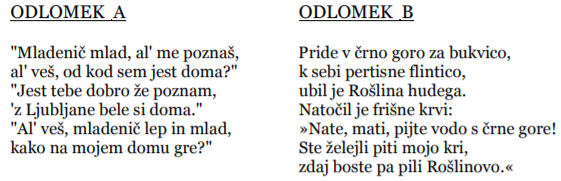 6. Preberi verz. plesále lepote 'z Ljubljane so cele a) Navedeni verz ima metrično shemo: a) U-U-U-U-U-U-. b) U-UU-UU-UU-U. c) –U-U-U-U-U-U. č) U-UU-UUU-UU-U. b) Stopica takega verza se imenuje: a) amfibrah. b) jamb. c) trohej. 7. Preberi verz. Kar slišala moških okrog je slovét, skušála jih v mreže razpete je ujet. a) Kaj je povedano s podčrtanim delom povedi?b) Kateri verz iz Turjaške Rozamunde vsebuje enake vrste pesniško sredstvo?a) ker Turjačan spet gostuje                            b) Meč opaši, Ojstrovrhar! c) v senci pri kamnitni mizi                              č) sŕca od njih ognja vžgane8. Kateri dve izmed naštetih lastnosti nista značilni za vrsto pesmi, kot je Turjaška Rozamunda?a) Opeva viteška junaštva.                  b) Opeva ljubezen grajskih gospa. c) Stopica je amfibraška.               č) Je španskega izvora.                      d) Ima tragičen konec.9. Preberi odlomek. Šest mescov moči tla krvava reka, Slovenec že mori Slovenca, brata – kako strašna slepota je človeka! Ko niso meč, sekira in lopata jih mogle, lakota nepremagljiva preti odpreti grada trdne vrata. a) Iz katere iz Prešernove pesnitve sta kitici?b) Kako se konča boj? S porazom: a) kristjanov.             b) poganov.10. Poveži primere pesniških sredstev (v levem stolpcu) z njihovim poimenovanjem v desnem stolpcu, tako da na črte napišeš ustrezne številke.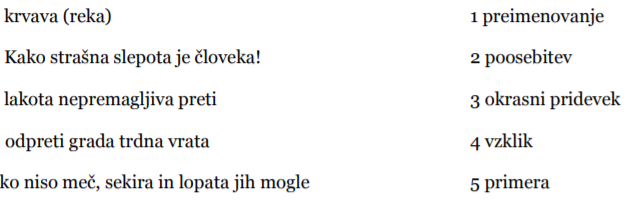 Če so trditve napačne, jih popravi.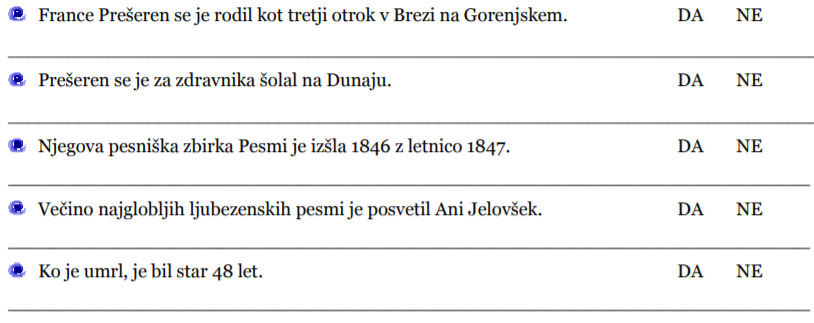 Ocenjevanje slovenščine KavčičOcenjevanje slovenščine KavčičOcenjevanje slovenščine KavčičOcenjevanje slovenščine KavčičZOOMNika, Zoja5. maj10.00Meeting ID: 781 2750 7875Password: 6PGrjyMaja, Benjamin6. maj11.00Meeting ID: 728 2382 2777Password: 2ZxN0XNemanja, Adis7. maj11.00Meeting ID: 747 6285 8035Password: 6ycK1EDenis, Ajla 12. maj11.00Meeting ID: 757 5427 6361Password: 8Gqr6DNikola, Nik 13. maj11.00Meeting ID: 737 1106 9104Password: 3GQmaXAnida, Lea14. maj10.00Meeting ID: 764 6961 9092Password: 4iRDWT